Orange your City  25.11.2021 Zonta says No – Sag Nein zu GewaltRastatt	Gebäude/InstitutionenWasserturm der Pagodenburganlage			Badener Halle	 Kapellenstraße 20-22		Katholische Stadtkirche St. AlexanderPfarramt St. AlexanderBernhardus KircheHistorisches Rathaus Marktplatz 1	LandratsamtForum	Rastatt	Brücke für den DialogThomas Hentschel, MdL BW (Fraktion Die Grünen)			GeschäfteIbis Styles Hotel			RinDesign Kaiserstraße 20		Schloss-Galerie 			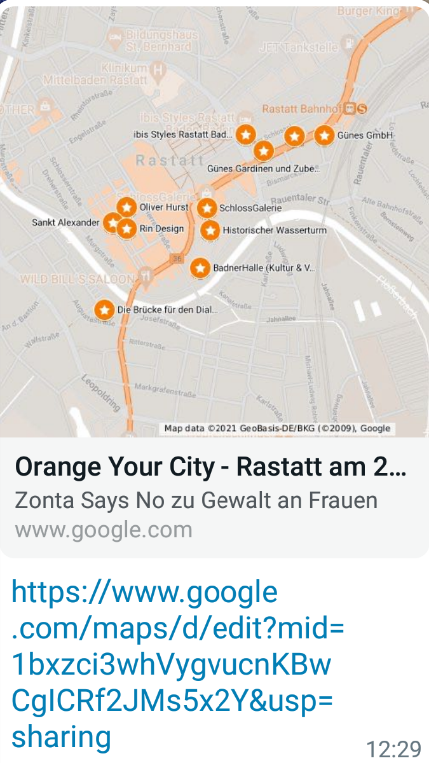 Oliver Hurst,  Fotograf Rossistraße2		KunstRaum, Kaiserstraße 25a						Günes GmbH Gardinen & Zubehör	19Günes Reisebüro			27Günes GmbH				48Geschäft Bahnhofstraße		31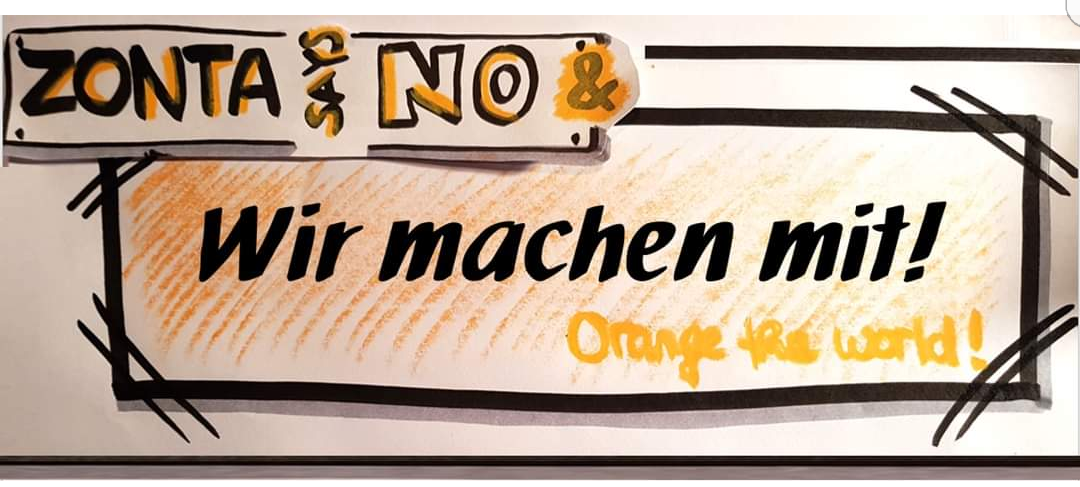 https://www.google.com/maps/d/viewer?mid=1bxzci3whVygvucnKBwCgICRf2JMs5x2Y&ll=48.85707788384055%2C8.208205400000024&z=15